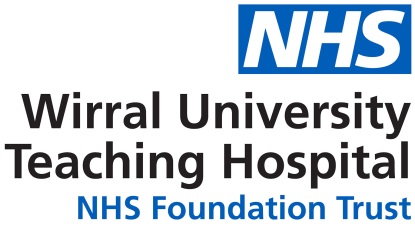 If you would like an opportunity to bid for contracts advertised by Wirral University Teaching Hospital, please register at http://www.supplying2nhs.org  and look for the “Register Free” link on the right hand side of the screenYou will then be able to access and download the relevant tender documents 